
Mid Atlantic Tours 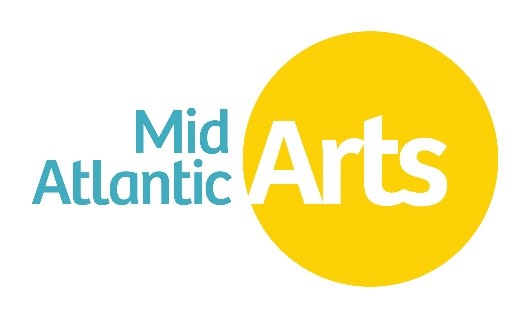 Formulario de registro de artistas interesados Consulte el formulario de registro de artistas interesados de Mid Atlantic Tours en este enlace. Fecha límite de envío del formulario: 24 de junio de 2024Antes de rellenar el formulario, revise la información general sobre él a continuación. ACCESIBILIDAD Para solicitar adaptaciones, al enviar el formulario de registro de artistas interesados de Mid Atlantic Tours, comuníquese con la Directora del Programa y Coordinadora de Artes Escénicas y Accesibilidad, Sarah Lewitus, por correo electrónico a la dirección slewitus@midatlanticarts.org o por teléfono al 410-539-6656 X 110.SOBRE ESTE FORMULARIOAl presentar este formulario, se considerará a aquellos artistas que residan en la región del Atlántico Medio para su selección para formar parte de la gira Mid Atlantic Tours para la temporada 2025-2026. Este formulario no es una solicitud de subvención, y su selección para formar parte de la gira no supone la concesión de una subvención por parte de Mid Atlantic Arts. Aquellos artistas seleccionados colaborarán con un mánager de gira (contratado por ellos) y con el personal de Mid Atlantic Arts para concretar subvenciones que se concederán directamente a los organizadores de la región del Atlántico Medio para las presentaciones del artista seleccionado durante la duración del proyecto. Para más información y consultar las normas del programa, visite la página del programa Mid Atlantic Tours: www.midatlanticarts.org/opportunity/mid-atlantic-tours/ELEGIBILIDAD DE LOS ARTISTASPara formar parte del elenco de Mid Atlantic Tours 2025-2026, los artistas deben cumplir los siguientes requisitos: Ser artistas escénicos dedicados al circo, la danza, la interpretación folclórica y tradicional, la interpretación multidisciplinar, la música, las marionetas o el teatro;Estar radicado en la región del Atlántico Medio (Delaware, el Distrito de Columbia, Maryland, Nueva Jersey, Nueva York, Pensilvania, Puerto Rico, las Islas Vírgenes de EE. UU., Virginia, Virginia Occidental y las naciones nativas pertenecientes a esta zona geográfica);Estar preparados para una gira completa, presencial o virtual, de una representación, obra, concierto o velada breve de un mínimo de 30 minutos y, al menos, una presentación adicional entre el 1 de julio de 2025 y el 30 de junio de 2026 (periodo del proyecto);Tener un mánager de gira con quien trabajar durante su participación en el listado de artistas de Mid Atlantic Tours en caso de ser seleccionado, o tener experiencia previa en gestionar su propia gira (a los artistas con gestión propia se les pedirá una referencia en caso de tenerlos en consideración para entrar en el listado).QUIÉN DEBE LLENAR ESTE FORMULARIOArtistas que cumplan todos los requisitos mencionados anteriormente; O El mánager/representante de un artista que cumpla todos los requisitos mencionados anteriormente; OUn presentador que desee nominar a un artista que cumpla todos los requisitos mencionados (el presentador deberá informar al artista antes de enviar la solicitud).CRONOLOGÍA DEL PROGRAMA El proceso de selección para Mid Atlantic Tours incluirá lo siguiente:Contratación de artistas y mánagers de gira para la programación de Mid Atlantic Tours 2025-2026:PROCESO DE SELECCIÓN Un panel de asesores de curaduría, integrado por artistas, organizadores y personalidades de la cultura de la región del Atlántico Medio, hará recomendaciones de artistas y los invitará a enviar el formulario para artistas interesados. Asimismo, los artistas, o los mánagers/representantes/organizadores en nombre del artista, podrán enviar el formulario por su cuenta. El personal de Mid Atlantic Arts revisará preliminarmente las solicitudes y preparará una selección de los artistas para que la consideren los asesores de curaduría. Estos últimos seleccionarán a los finalistas basándose en dicha lista. Los artistas finalistas se incluirán en una encuesta que se enviará por correo electrónico a los organizadores de la región. En esta encuesta, los organizadores tendrán la oportunidad de indicar si están interesados en hacer presentaciones con artistas candidatos para formar parte de Mid Atlantic Tours. Este proceso ayudará a que el personal de Mid Atlantic Arts estudie la viabilidad potencial de las giras de los artistas candidatos a integrar el elenco de Mid Atlantic Tours.El personal de Mid Atlantic Arts contactará a aquellos artistas candidatos que hayan recomendado los asesores de curaduría para formar parte del elenco de Mid Atlantic Tours para conversar y determinar, de mutuo acuerdo, si el programa sería adecuado para todas las partes. Tras revisar los resultados de las encuestas enviadas a los organizadores, y de conversar con los artistas, el personal de Mid Atlantic Arts formulará sus recomendaciones definitivas en cuanto a qué artistas incluir en el elenco de Mid Atlantic Tours.En el proceso de selección para el elenco de Mid Atlantic Tours se prioriza:El éxito previsto de las giras de los artistas seleccionados: viabilidad de las giras e interés de los organizadores.Una amplia representación de diversos géneros de interpretaciónUna representación geográfica extensa de artistas radicados en diferentes estados/jurisdicciones de la región del Atlántico Medio.Que los artistas y creadores participen activamente en diversas comunidades para impulsar la capacidad transformadora de las artes.Mid Atlantic Arts tiene el compromiso de contrarrestar las desigualdades estructurales derivadas de la raza, el sexo, la discapacidad, la orientación sexual, la clase social, la edad y la geografía a través de sus programas, y, por ello, recomienda encarecidamente a aquellos artistas pertenecientes a identidades que han sido excluidas sistemáticamente, a quienes viven en zonas rurales, o a quienes trabajan en disciplinas que tradicionalmente han tenido poca representación en giras regionales que envíen un formulario de artista interesado para que se les tenga en cuenta para formar parte del elenco de Mid Atlantic Tours. Debido a que el proceso de inscripción es muy breve (un esfuerzo intencional para reducir el trabajo de los artistas), Mid Atlantic Arts tiene previsto recibir muchos de estos formularios; por esto, Mid Atlantic Arts no dará valoraciones individuales a los artistas no seleccionados para el elenco de Mid Atlantic Tours ni a los representantes/mánagers/organizadores que envíen formularios en nombre de estos artistas.INFORMACIÓN SOBRE GIRAS PARA LOS ARTISTAS SELECCIONADOSAquellos artistas que sean seleccionados como parte del elenco de Mid Atlantic Tours colaborarán codo a codo con sus mánagers para identificar a los organizadores de la región del Atlántico Medio que podrían estar interesados en programar alguna presentación durante el periodo del proyecto (del 1 de julio de 2025 al 30 de junio de 2026).Las presentaciones con apoyo de Mid Atlantic Tours deberán incluir al menos dos actividades de presentación distintas con los siguientes requisitos:En ambas actividades de presentación se deberá incluir al artista del elenco de Mid Atlantic Tours, y las presentaciones deberán planificarse en función de las conversaciones con el organizador, el artista del elenco, y su mánager de gira;Al menos una de las actividades de presentación deberá incluir una interpretación o espectáculo de al menos 30 minutos abierto al público (puede ser con entrada o gratuito; se puede repetir varias veces durante el proyecto o solo una vez);En caso de que ambas actividades de presentación sean interpretaciones, estas deberán ser distintas (es decir, tocar el mismo repertorio musical dos noches seguidas cuenta como una única actividad de presentación); Entre las actividades de presentación se pueden considerar, entre otras, clases magistrales, clases demostrativas, talleres, foros de discusión antes o después de la presentación, asistencia a festivales o convenciones comunitarias, etc. Recomendamos a los organizadores que, juntamente con el artista y el mánager de gira, se planteen qué actividades serían adecuadas para su comunidad.Ambas actividades podrán ser presenciales o a distancia/virtuales. En caso de que sean virtuales, deberán cumplir los lineamientos para presentaciones virtuales de Mid Atlantic Arts que están disponibles para su consulta en el enlace midatlanticarts.org. No se considerarán actividades de presentación aquellos eventos que sean, principalmente, de recaudación de fondos.PREGUNTASSi tiene preguntas relacionadas con el programa de Mid Atlantic Tours, comuníquese con la Directora del Programa y Coordinadora de Artes Escénicas y Accesibilidad, Sarah Lewitus, a slewitus@midatlanticarts.org o llamar por teléfono al 410-539-6656 X 110. Mid Atlantic Tours cuenta con el apoyo de la Fundación Nacional de las Artes.Mid Atlantic Tours cuenta con el apoyo del Fondo Nacional para las Artes (NEA, por sus siglas en inglés).FORMULARIO DE INTERÉSConsulte el formulario de registro de artistas interesados de Mid Atlantic Tours en este enlace. Para mayor comodidad, puede consultar las preguntas del formulario de interés a continuación: ¿Quién está enviando la solicitud?Soy artistaSoy mánager artístico y envío el formulario en nombre de un artista a quien representoSoy organizador y envío el formulario en nombre de un artista a quien me gustaría presentar. He informado al artista o a su mánager/representante de mi intención de enviar este formulario.Yo revisé la información general sobre el formulario de registro para artistas interesados de Mid Atlantic ToursNombre del artista/compañíaNombre de la persona de contacto (si es distinta de la indicada anteriormente)Correo electrónico de la persona de contactoNúmero de teléfono de contactoDónde está radicado el artista/compañía (el lugar donde reside el artista o, si es un grupo, donde residen la mayoría de los integrantes)Género interpretativo del artista/compañía (en caso de que haya varios géneros, seleccione aquel que se adapte mejor)CircoDanzaInterpretación folclórica y tradicionalInterpretación multidisciplinarMúsicaMarionetas o títeresTeatroBiografía del artista/compañíaPresencia web del artista/compañíaDescripción del plan del artista/compañía para contratar a un mánager de gira en caso de ser seleccionado para el elenco de Mid Atlantic ToursEl artista/compañía ya tiene relación con un mánager de gira a quien contratará en caso de ser seleccionado para el elenco de Mid Atlantic ToursEl artista/compañía no cuenta con un mánager de gira, pero ya tiene uno en mente en caso de ser seleccionado para el elenco de Mid Atlantic ToursEl artista/compañía será su propio mánager de gira en caso de ser seleccionado para el elenco de Mid Atlantic Tours (únicamente para artistas o compañías con experiencia previa en gestión de giras)Tarifa estimada por cada presentación de la gira (Esta cifra es orientativa. Si se les selecciona para el elenco, los artistas deberán negociar directamente con los organizadores y confirmar la remuneración. Recuerde que los proyectos con honorarios de más de $15.000 por presentación no entrarán en la selección).Descripción de las comunidades (geográficas y/o identitarias) de la región del Atlántico Medio donde le gustaría ir de gira al artista/compañía. ¿Tiene previstos estados, organizadores o colaboradores comunitarios concretos? ¿Cómo participa activamente con comunidades diversas para impulsar la capacidad transformadora de las artes a través de su práctica? [un máximo de 1000 palabras o un enlace a una grabación de audio de un máximo de 5 minutos].  Muestra de trabajo I (obligatoria): incluya un enlace a una muestra en vídeo de la interpretación, obra, concierto o espectáculo breve que se incluirá como una de sus presentaciones en sus actividades durante la gira. La(s) muestra(s) de trabajo debe(n) durar al menos dos minutos, sin edición ni cortes (se aceptan diferentes ángulos de filmación). Si la muestra dura más de cinco minutos deberá indicar un intervalo de cinco minutos que sirva al equipo de curaduría como referencia.  Muestra de trabajo II (opcional): incluya un enlace a una muestra en vídeo de la interpretación, obra, concierto o espectáculo breve que se incluirá como una de sus presentaciones en sus actividades durante la gira. La(s) muestra(s) de trabajo debe(n) durar al menos dos minutos, sin edición ni cortes (se aceptan diferentes ángulos de filmación). Si la muestra dura más de cinco minutos deberá indicar un intervalo de cinco minutos que sirva al equipo de curaduría como referencia.Del 29 de mayo al 24 de junio de 2024Se abre al público el formulario de registro de artistas interesadosJulio de 2024El personal de Mid Atlantic Arts revisa las propuestas y formula recomendaciones preliminares; los asesores de curaduría revisan las recomendaciones.Septiembre de 2024Los artistas en fase de consideración final para participar en el programa recibirán, por correo electrónico, una encuesta a los presentadores de la región del Atlántico Medio para solicitar sus comentarios.Octubre de 2024Se contrata a artistas y mánagers de gira para la gira Mid Atlantic Tours 2025-2026Otoño de 2024Anuncio público del reparto de Mid Atlantic ToursJulio de 2024El personal de Mid Atlantic Arts revisa las propuestas y formula recomendaciones preliminares; los asesores de curaduría revisan las recomendaciones.Septiembre de 2024Los artistas en fase de consideración final para participar en el programa recibirán, por correo electrónico, una encuesta a los presentadores de la región del Atlántico Medio para solicitar sus comentarios.Octubre de 2024Se contrata a artistas y mánagers de gira para la gira Mid Atlantic Tours 2025-202627 de marzo de 2025Fecha límite para que los organizadores de la región del Atlántico Medio firmen contratos con artistas de Mid Atlantic Tours1 de julio de 2025 al 30 de junio de 2026Plazo del proyecto para la concesión de subvenciones de Mid Atlantic Tours a los organizadores (las presentaciones de los artistas participantes de Mid Atlantic Tours deberán realizarse durante este plazo)